江苏省青少年科技教育协会个人会员申报表请将此表及两张一寸免冠彩色照片寄至南京市鼓楼区北京西路77-1号教育科研楼4楼   邮编:210013 联系人：张晓辰   电话：15312081507个人会员QQ群：928501765E-mail：jsstem@126.com会费通过银行汇款（请注明“单位全称+姓名+个人会费”）缴纳（若所在单位为会员可随单位一同缴纳，须联络秘书与协会沟通确认）收款单位：江苏省青少年科技教育协会开户行：建行南京建邺支行    帐号：32001598900052501726会费：建议新会员一次性缴纳3年个人会费150元请扫描二维码注册，选择“江苏省青少年科技教育协会科技志愿者服务支队”成为科普志愿者，协会将组织会员开展科普志愿服务。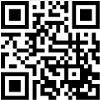 请关注协会微信公众号及时获取协会资讯。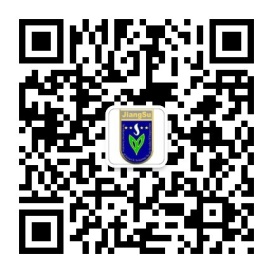 姓   名会员编号（不填）1寸照片性   别入会时间（不填）1寸照片出生年月所学专业1寸照片学   历专业技术职称政治面貌工作单位（加盖公章）职  务通讯地址邮政编码电子邮件联系电话身份证号推荐入会单位或个人推荐入会单位或个人（有则填写推荐您入会的单位名称或个人姓名，无则不填）（有则填写推荐您入会的单位名称或个人姓名，无则不填）（有则填写推荐您入会的单位名称或个人姓名，无则不填）（有则填写推荐您入会的单位名称或个人姓名，无则不填）个人简历（200字以内）：个人简历（200字以内）：个人简历（200字以内）：个人简历（200字以内）：个人简历（200字以内）：个人简历（200字以内）：工作成绩：（科技与教学成果）：工作成绩：（科技与教学成果）：工作成绩：（科技与教学成果）：工作成绩：（科技与教学成果）：工作成绩：（科技与教学成果）：工作成绩：（科技与教学成果）：